RESUME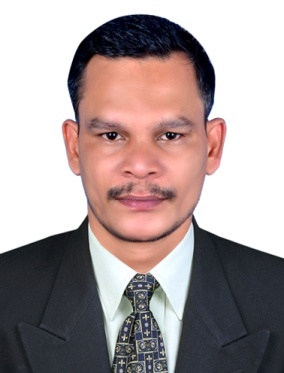 BINU Email: binu.382395@2freemail.com POST APPLIED FOR	: 	SALESMANTo seek a suitable and challenging position in an esteemed concern where my extensive experience and educational qualification will be utilized and further developed.Energetic and results-oriented sales professional with 4+ years’ dedicated experience working in multicultural environments. Track record of promoting the company’s products and expanding sales transactions by assisting clients in their purchase decisions. Proficient in managing customer accounts and carrying out business development activities to attract new clients and retain existing ones.Worked as a Garmented Toys, Household  in charge in AL MANAMA Hypermarket, Ajman UAE   2 years Ep…Worked as a Garments purchasing  in India AL NAWRAS Trading Co. Deira Dubai  2 years Worked as a production in charge  at Eastman Export   in Tamil Nadu,Tripur for 9 years.PDC Higher Secondary  DCA Excellent active listening skills and ability to give my complete attention to patrons during busy times.Demonstrated service orientation; always looking for opportunities to serve patrons and assist other employees.Effective at multiple points of sale software systems.Patient and compassionate when serving patrons, making them feel at home at the establishment in which they are eating.Solid background in organizing other wait staff and hosts, coordinating my responsibilities to ensure a smooth flow of service.Nationality			:	India Date of birth			:	04th April, 1979Sex				:	MaleReligion			:	HinduMarital Status		:	Married English , Hindi,Tamil, Kannada,Malayalam 	I hereby declare that all the particulars given above are true and correct to the best of my knowledge and belief.BINU CAREER OBJECTIVEPERFORMANCE SUMMARYWORK EXPERIENCEEDUCATIONAL QUALIFICATIONCOMPUTER SKILLSSKILLS PERSONAL PROFILELANGUAGE SKILLSDECLARATION